All’Ufficiale dello Stato Civile del Comune di PadriaRICHIESTA DI COSTITUZIONE DI UNIONE CIVILEI/Le sottoscritti/e:	 	e    	richiedono di procedere alla costituzione di un’unione civile tra persone dello stesso sesso, ai sensi dell’art.1, comma 2 della legge 20 maggio 2016, n. 76 innanzi a codesto Ufficio e a tal fine dichiarano, ai sensi dell'articolo 1, comma 4, della citata legge n. 76/2016 e dell'articolo 43 del D.P.R. 28 dicembre 2000, n. 445:Dichiarano al tresì di non trovarsi in nessuna delle cause impeditive alla costituzione dell'unione civile di cui all'art.1,comma 4, della legge n. 76/2016.Le parti dichiarano, ai sensi dell’art. 1, comma 10, della legge n. 76/2016 di: Stato civile:voler assumere il cognome comune:  	Inoltre,(cognome e nome della parte eventualmente interessata)dichiara di voler  anteporre   posporre (barrare l’opzione prescelta) al cognome comune il proprio cognome. Le parti dichiarano di essere consapevoli che il cambiamento del cognome comporta il cambiamento del codice fiscale.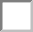 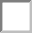 Regime patrimoniale scelto dalle parti:    comunione dei beni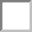    separazione dei beni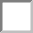 FIRMA 	Si allegano documenti di identità di ciascuno. FIRMA   	Tutte le comunicazioni inerenti la presente dichiarazione dovranno essere inviate ai seguenti recapiti: Nominativo	 		 Comune:		Via/Piazza 	 Tel:	e-mail/Pec:  	Padria, _________________CognomeCognomeNomeNomeNato/a in  	 il   	Nato/a in   	 il    	Residente a   	 in   	Residente a  	 in    	CittadinanzaCittadinanzaStato civile:    celibe nubile    Vedovo/a di   	deceduto/a il  	in   	                                                                  Stato libero (già coniugato/a o già unito/acivilmente) il   		 con		 in   	Stato civile:   celibe nubile   Vedovo/a di    	deceduto/a il    	in   	                                                                   Stato libero (già coniugato/a o già unito/acivilmente) il  		 con		 in   	